Angličtina 9										      3. 11.Ahoj devítko,nejdříve kontrola DÚ.1. Murder in the library – vraždila kuchařka, protože ji chtěl vyměnit2. Halloween - 1. What is it Halloween? 				All Hallow´s Eve2. When are the beginnigs of this festival?		5th century B. C.3. What is the typical US decoration?		Jack ´o ´lantern, pumpkin,  - cut into a face, candle4. Where does it come from?			Ireland5. What is the best known tradition?		trick-or-treat6. What are the traditional colours and why?	black – evil, night; orange – autumn, harvest, fire7. Where can you find spider´s web?		in AmericaNovéWorkbook – str. 29/cv. 4 – opakování přítomného času (tabulky najdeš na str. 66 ve WB); str. 29/cv.5 – krátký příběh na střídání časů – pro dobrovolníkyStudent´s book – str. 38 – text – přečíst, promyslet a vypracovat cv. 2 na str. 39 + slovíčka ve WB str. 76 část D; poslech  Track 45Nebude-li vám něco jasné, ozvěte se na mail nebo přes TEAMS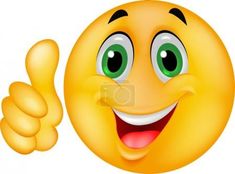 Good luck!!!JM 